QUADRO DE ATIVIDADES – Fase(s) de (  x  ) Preparo   ( x  ) Integração    (  x  ) SocializaçãoFOTOS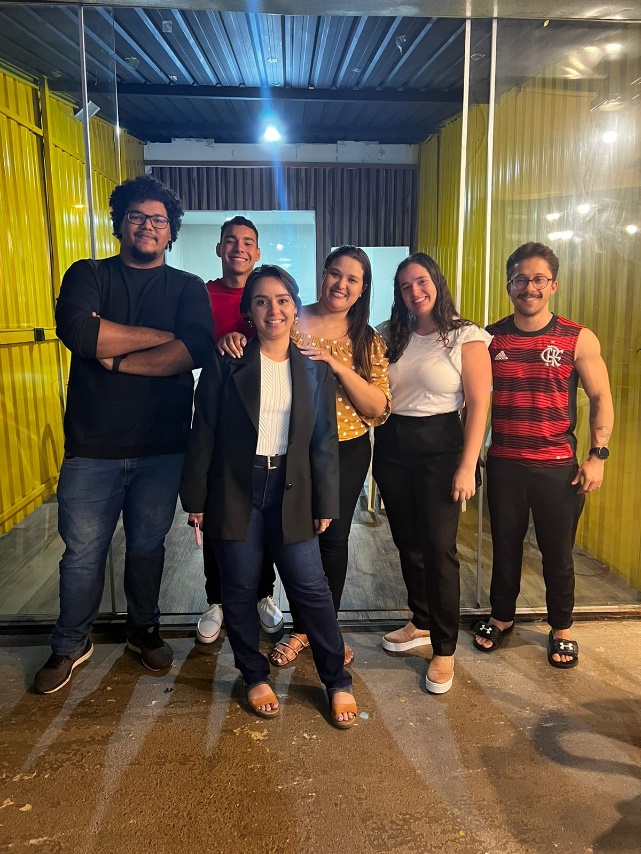 ANEXOALUNOS ENVOLVIDOSCURSOCiências Contábeis DISCIPLINAAtividade de extensão – Prática Contábil Financeira IIPERÍODO DA TURMANoturnoPROFESSOR(A) ARTICULADOR(A)Victor Rabelo BritoNº DE ALUNOS ENVOLVIDOS(ANEXO – Lista com nomes)7 Alunos ATIVIDADEPlanejamento e execução para o início de uma jornada empresarialDATA04.06.2024LOCALBrasília - DFDURAÇAO DA ATIVIDADE3 mesesPÚBLICO ESTIMADOComércio AlimentícioNOMEMATRÍCULAAdila Souza2412500000027Geovanna Baudson2412500000030Juan Fabricio2412500000020Lorena Monteiro2412500000011Lucas Medrado2412500000018Vitória Vaz 2412500000009Witalo Rocha2412500000022